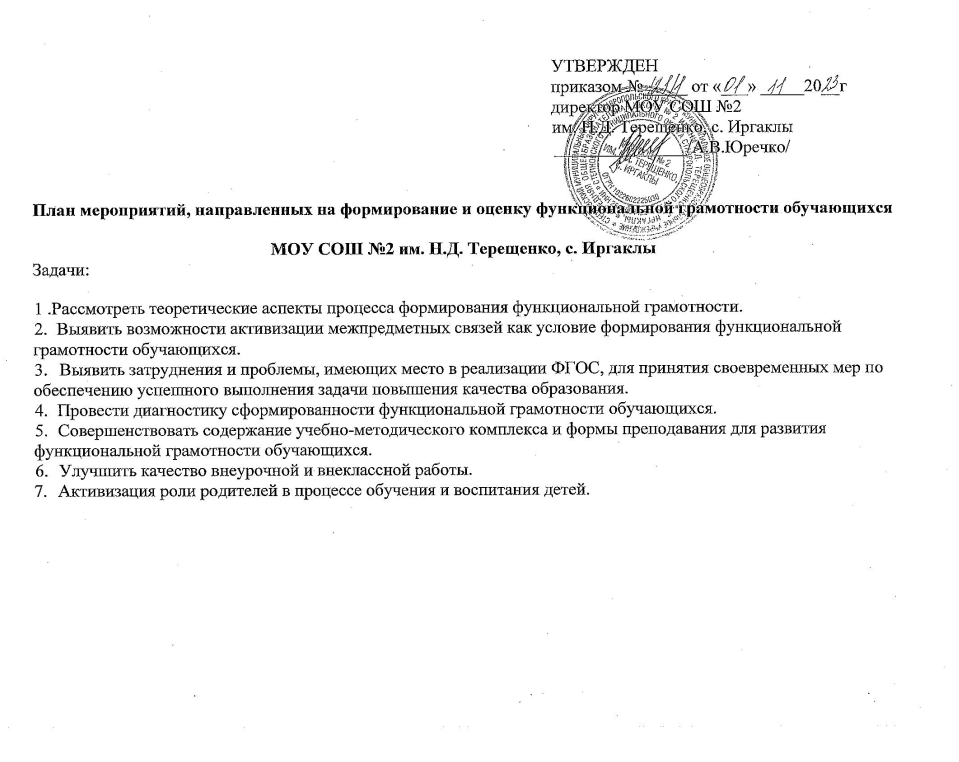 №п.п.Наименование мероприятияСрокиИсполнителиПланируемый результатОрганизационно-управленческая деятельностьОрганизационно-управленческая деятельностьОрганизационно-управленческая деятельностьОрганизационно-управленческая деятельностьОрганизационно-управленческая деятельность1.1.Разработка и утверждение плана мероприятий (дорожной карты), направленной на формирование и оценку функциональной грамотности обучающихся МОУ СОШ №2 им. Н.Д. Терещенко, с. Иргаклы,Степновского муниципального округа Ставропольского края на 2023/24 учебный год До 01 ноября 2023 годаРуководители методических объединений, зам. директора поУВРВыстраивание системной работы по оценке и формированию функциональной грамотности обучающихся на 2023/24 учебный год.Приказ об утверждении плана мероприятий в МОУ СОШ №2 им. Н.Д. Терещенко, с. Иргаклы, направленных на формирование и оценку функциональной грамотности обучающихся на 2023/24учебный год1.2.Использование в учебном процессе банка заданий для оценки функциональной грамотности, разработанных ФГБНУ «Институт стратегии развития образования Российской академии образования»ПостоянноПедагогические работникиВключение в план работы школыиспользования в учебном процессе банка заданий для оценки функциональной грамотности.Включение в ежемесячный мониторинг использования в учебном процессе банка заданий для оценки функциональной грамотности.1.3.Участие в методических совещаниях по вопросу формирования и оценки функциональной грамотности обучающихся общеобразовательных организаций Ставропольского края ЕженедельноГБУ ДПО «Ставропольский краевой институт развития образования, повышения квалификации и переподготовки работников образования» (далее – СКИРО ПК и ПРО)Формирование и развитие ключевых компетентностей педагогов в вопросах оценки функциональной грамотности обучающихся 1.4.Проведение методических совещаний по вопросу формирования и оценки функциональной грамотности обучающихся1 раз в месяцРуководители методических объединений, зам. директора поУВРФормирование и развитие ключевых компетентностей педагогов в вопросах оценки функциональной грамотности обучающихся 1.5.Формирование базы данных обучающихся 8-9 классов 2023/24 учебного года До 01ноября
2023 годаСКИРО ПК и ПРОруководители методических объединений, зам. директора поУВРОпределение контингента обучающихся для анализа эффективности мероприятий по повышению уровня функциональной грамотности обучающихся 1.6.Формирование базы данных учителей, участвующих в формировании функциональной грамотности обучающихся 8-9 классов в 2023/24 учебном годуДо 01ноября
2023годаСКИРО ПК и ПРОруководители методических объединений, зам. директора поУВРОпределение целевой группы учителей, требующей особой актуализации определенных компетенций в области оценки и формирования функциональной грамотности обучающихся 8-9 классов в 2023/24 учебном году1.7.Информационно-просветительская работа с родителями, представителями средств массовой информации, общественностью по вопросам формирования функциональной грамотностиПостоянноПедагогические работникиДостижение единого понимания целей формирования функциональной грамотности у обучающихся1.8.Мониторинг исполнения регионального плана мероприятийЕжеквартальноЗам. директора поУВРКонтроль и своевременное принятие управленческих решений, направленных на формирование и оценку функциональной грамотности обучающихся МОУ СОШ №2 им. Н.Д. Терещенко, с. Иргаклыв 2023/24 учебном году1.9.Мониторинг исполнения плана мероприятийв МОУ СОШ №2 им. Н.Д. Терещенко, с. Иргаклы, направленных на формирование и оценку функциональной грамотности обучающихся на 2023/24 учебный год ЕжеквартальноЗам. директора поУВРКонтроль и своевременное принятие управленческих решений, направленных на формирование и оценку функциональной грамотности обучающихся МОУ СОШ №2 им. Н.Д. Терещенко, с. Иргаклы в 2023/24 учебном году Работа с педагогами и образовательными организациямиРабота с педагогами и образовательными организациямиРабота с педагогами и образовательными организациямиРабота с педагогами и образовательными организациямиРабота с педагогами и образовательными организациями2.1.Повышение квалификации педагогов по вопросам формирования и оценки функциональной грамотности обучающихсяПовышение квалификации педагогов по вопросам формирования и оценки функциональной грамотности обучающихсяПовышение квалификации педагогов по вопросам формирования и оценки функциональной грамотности обучающихсяПовышение квалификации педагогов по вопросам формирования и оценки функциональной грамотности обучающихся2.1.1.Проведение методических совещаний по вопросу формирования и оценки функциональной грамотности обучающихся Ежемесячноруководители методических объединений, зам. директора поУВРРазвитие методологической и методической компетентности педагогов в вопросах оценки и формирования функциональной грамотности обучающихся2.1.2.Участие в  мероприятиях по организации и проведению практико-ориентированных курсов повышения квалификации учителей по вопросам формирования и оценки функциональной грамотности обучающихся2023/24 учебный годПедагогические  работникиАктуализация и обновление теоретических и практических знаний в области формирования и оценки функциональной грамотности обучающихся2.1.3.Участие в мероприятиях по организации и проведению в крае адресного (персонифицированного) сопровождения учителей по вопросам формирования и оценки функциональной грамотности обучающихся2023/24 учебный годПедагогические  работникиАдресное сопровождение педагогов с учетом индивидуальной потребности в повышении уровня профессиональных компетенций в вопросах функциональной грамотности  2.1.4.Участие в мероприятиях по внедрению в системе повышения квалификации учителей индивидуальных образовательных маршрутов профессионального развития педагогических работников, с учетом результатов ВПР 2022/23 года2023/24 учебный годПедагогические  работникиПовышение уровня сформированности предметных и методических компетенций педагогических работников школы по вопросам формирования и оценки функциональной грамотности обучающихся2.1.5.Участие в  мероприятиях по организации наставничества с целью повышения уровня учителей по вопросам формирования функциональной грамотности обучающихся2023/24 учебный годПедагогические  работникиАдресное сопровождение педагогов с учетом индивидуальной потребности в повышении уровня профессиональных компетенций в вопросах функциональной грамотности  2.1.6.Участие в мероприятиях по тиражированию эффективных практик по формированию и оценки функциональной грамотности обучающихся2023/24 учебный годПедагогические  работникиПовышения уровня компетенций учителей по вопросам формирования функциональной грамотности обучающихся2.1.7.Участие в мероприятиях по организации и проведению для учителей тренингов по решению заданий (из банка заданий ФГБНУ «ИСРО РАО») для оценки функциональной грамотности обучающихся2023/24 учебный годПедагогические  работникиНепрерывность повышения уровня компетенций учителей в вопросах формирования функциональной грамотности2.1.8Участие в мероприятиях по организации и проведению мастер-классов по вопросам формирования и оценки функциональной грамотности 2023/24 учебный годПедагогические  работникиГоризонтальное обучение педагогов и повышение уровня компетенций по формированию и оценке функциональной грамотности обучающихся2.1.9Реализация мероприятий по организации и проведению открытых уроков по вопросам формирования и оценки функциональной грамотности2023/24 учебный годПедагогические  работникиПовышение уровня сформированности компетенций педагогов школы в вопросах формирования и оценки функциональной грамотности2.2.Совершенствование и организация методической поддержки педагогов и образовательных организаций по вопросам формирования и оценки функциональной грамотности обучающихсяСовершенствование и организация методической поддержки педагогов и образовательных организаций по вопросам формирования и оценки функциональной грамотности обучающихсяСовершенствование и организация методической поддержки педагогов и образовательных организаций по вопросам формирования и оценки функциональной грамотности обучающихсяСовершенствование и организация методической поддержки педагогов и образовательных организаций по вопросам формирования и оценки функциональной грамотности обучающихся2.2.1.Реализация мероприятий по организации и работе ассоциаций, объединений, экспертных сообществ по вопросам формирования и оценки функциональной грамотности обучающихся2023/24 учебный годПедагогические  работникиВовлеченность и диссеминация опыта работы педагогических работников по вопросам оценки и формирования функциональной грамотности обучающихся 2.2.2.Сопровождение на официальном сайте школы информационной вкладки по формированию и оценке  функциональной грамотности обучающихся2023/24 учебный годОтветственный за школьный сайтИнформационно-методическое обеспечение деятельности по формированию и оценке  функциональной грамотности обучающихся2.2.3.Участие в реализации мероприятий комплексного проекта (программы) по выравниванию условий для получения качественного образования обучающимися общеобразовательных организаций Ставропольского края в рамках краевой программы «Дети Ставрополья»До1 декабря2023 годаПедагогические  работникиАдресная методическая поддержка педагогических работников школы с низкими образовательными результатами профессиональных компетенций по формированию и оценке функциональной грамотности обучающихся  2.2.4.Реализация мероприятий по формированию и оценке функциональной грамотности в рамках проекта «Школа Минпросвещения России» 2023/24 учебный годПедагогические  работникиВовлеченность и диссеминация опыта работы педагогических и руководящих работников школы по вопросам оценки и формирования функциональной грамотности, обучающихся в процессе реализации проекта «Школа Минпросвещения России»2.3.Мероприятия по обсуждению и распространению эффективных практик по формированию и оценке функциональной грамотности обучающихсяМероприятия по обсуждению и распространению эффективных практик по формированию и оценке функциональной грамотности обучающихсяМероприятия по обсуждению и распространению эффективных практик по формированию и оценке функциональной грамотности обучающихсяМероприятия по обсуждению и распространению эффективных практик по формированию и оценке функциональной грамотности обучающихся2.3.1.Участие в мероприятиях по организации и проведению конференций, семинаров, вебинаров, методических дней по вопросам формирования и оценки функциональной грамотности обучающихся2023/24 учебный годаПедагогические  работникиФормирование новых компетенций у участников школьных управленческих команд  2.3.1.1.Участие в краевом семинаре «Реализация требований обновленного ФГОС НОО к метапредметным результатам освоения основной образовательной программы начального общего образования»Сентябрь 2023 годаПедагогические  работникиМаксимальная вовлеченность  педагогических работников в процесс повышения уровня знаний по вопросу формирования функциональной грамотности2.3.1.2.Участие в вебинаре для учителей информатики «Формирование цифровой грамотности обучающихся на уроках информатики»Октябрь2023 годаУчитель информатикиМаксимальная вовлеченность  педагогических работников в процесс повышения уровня знаний по вопросу цифровой грамотности2.3.1.3.Участие в вебинаре для учителей начальных классов «Контроль и оценка как составляющие процесса обучения и деятельности учителя в условиях реализации обновленного ФГОС НОО»Ноябрь2023 годаУчителя начальных классовМаксимальная вовлеченность педагогических работников в процесс повышения уровня знаний по вопросам контроля и оценки как составляющие процесса обучения и деятельности учителя в условиях реализации обновленного ФГОС НОО2.3.1.4.Участие в вебинаре для учителей биологии «Использование банка заданий для формирования функциональной грамотности в подготовке обучающихся к процедурам оценки качества образования по биологии»Ноябрь2023 годаУчителя биологииМаксимальная вовлеченность педагогических работников в процесс повышения уровня знаний по вопросу формирования естественно-научной грамотности2.3.1.5.Участие в вебинаре для учителей предметников общеобразовательных организаций «Формирование функциональной грамотности у обучающихся с ОВЗ Формирование функциональной грамотности у обучающихся с ОВЗ»Ноябрь2023 годаПедагогические работники, работающие в обучающимися с ОВЗПодготовка учителей-предметников по вопросам повышения уровня функциональной грамотностиобучающихся с ОВЗ2.3.1.6.Участие в вебинаре для учителейобществознания «Анализ типичных затруднений выпускников общеобразовательных организаций при выполнении заданий государственной итоговой аттестации по обществознанию в 2023 году»Декабрь2023 годаУчитель обществознанияОбсуждение типичных затруднений и определение эффективных средств их преодоленияпри выполнении заданий государственной итоговой аттестации по обществознанию в 2024 году2.3.1.7.Участие в профессиональной олимпиаде учителей естественнонаучного цикла по функциональной грамотностиФевраль 2024 годаУчителя естественнонаучного циклаВыявление педагогов, обладающих высоким уровнем профессиональных компетенций, необходимых для формирования и оценки естественнонаучной грамотности обучающихся2.3.1.8.Участие в вебинаре для учителей начальных классов «Формирование функциональной грамотности младших школьников в процессе урочной и неурочной деятельностиФевраль 2024 годаУчителя начальных классовМаксимальная вовлеченность педагогических работников в процесс формирование функциональной грамотности младших школьников2.3.1.9.Участие в вебинаре для учителей начальных классов «Применение современных образовательных технологий при формировании финансовой грамотности обучающихся начальной школы»Март2024 годаУчителя начальных классовОбсуждение проблемных вопросов применения современных технологий приформирования финансовой грамотности младших школьников2.3.1.10.Участие в вебинаре для учителей биологии «Использование банка заданий для формирования функциональной грамотности в подготовке обучающихся к процедурам оценки качества образования по биологии»Март2024 годаУчителя биологииМаксимальная вовлеченность педагогических работников в процесс повышения уровня знаний по вопросу отбора, разработки и использования в учебном процессе заданий, направленных на формирование компонентов функциональной грамотности2.3.1.11.Участие в вебинаре для учителей истории и обществознания «Работа с источниками информации в процессе подготовке обучающихся к оценочным процедурам по истории» Март2024 годаУчителя историиМаксимальная вовлеченность педагогических работников в процесс повышения уровня знаний по подготовке обучающихся к оценочным процедурам по истории2.3.1.12.Участие в краевом семинаре для молодых педагогов «Геймификация как инструмент формирования функциональной грамотности обучающихся»Март2024 годаМолодые учителя и их наставники Совершенствование компетенций у молодых педагогов в области игровых технологий и их применение в процессе формирования функциональной грамотности обучающихся2.3.1.13.Участие в краевом семинаре для педагогов организаций дополнительного образования детей «Формирование функциональной грамотности в процессе дополнительного образования обучающихся»Апрель2024 годаПедагоги дополнительного образованияОбсуждение проблемных вопросов формирования функциональной грамотности в процессе дополнительного образования обучающихся2.3.1.14.Участие в краевом семинаре для учителей начальных классов «Формирование функциональной грамотности обучающихся как условие повышения качества образования в соответствии с требованиями ФГОС НОО»Апрель2024 годаУчителя начальных классовОбсуждение проблемных вопросов формирования функциональной грамотности в обучающихся как условие повышения качества образования в соответствии с требованиями ФГОС НОО2.3.1.15.Участие в вебинаре для учителей русского языка и литературы «Оценка качества образования по русскому языку и формирования читательской грамотности обучающихся» Май2024 годУчителя русского языка и литературыМаксимальная вовлеченность учителей в процесс повышения уровня знаний по вопросу формирования читательской грамотности и креативного мышления у обучающихся2.3.2Реализация мероприятий по анализу, интерпретации, принятию решений по результатам региональных мониторингов оценки функциональной грамотности2023/24 учебный годЗам. директора по УВРАналитические справки с методическими рекомендациями по результатам региональных процедур оценки функциональной грамотности2.3.3.Участие в реализации массовых мероприятий (школа функциональной грамотности, конкурс методических материалов и др.) по вопросам формирования функциональной грамотности2023/24 учебный годПедагогические работникиТрансляция лучших практик, опыта по повышению функциональной грамотности обучающихся2.3.4.Участие в дистанционной олимпиаде учителей информатики общеобразовательных организаций Ставропольского краяНоябрь2023 годаУчитель информатикиСовершенствование профессиональных компетенций учителей информатики в области функциональной грамотности2.3.5.Участие в дистанционной олимпиаде учителей математики общеобразовательных организаций Ставропольского краяНоябрь2023 годаУчителя математикиСовершенствование профессиональных компетенций учителей математики в области функциональной грамотностиРабота с обучающимисяРабота с обучающимисяРабота с обучающимисяРабота с обучающимисяРабота с обучающимися3.1.Работа с обучающимися в урочной деятельности по формированию функциональной грамотностиРабота с обучающимися в урочной деятельности по формированию функциональной грамотностиРабота с обучающимися в урочной деятельности по формированию функциональной грамотностиРабота с обучающимися в урочной деятельности по формированию функциональной грамотности3.1.1.Работа с открытыми демоверсиями по функциональной грамотности, банком заданий по оценке функциональной грамотности у обучающихсяПостоянноПедагогические работникиПовышение качества образовательных результатов обучающихся3.1.2Организация участия во Всероссийском форуме «ПроеКТОриЯ» ПостоянноПедагогические работникиРешение актуальных проблем в области профессиональной навигации с целью развития навыков функциональной грамотности3.2.Работа с обучающимися во внеурочной деятельности по формированию функциональной грамотностиРабота с обучающимися во внеурочной деятельности по формированию функциональной грамотностиРабота с обучающимися во внеурочной деятельности по формированию функциональной грамотностиРабота с обучающимися во внеурочной деятельности по формированию функциональной грамотности3.2.1.Работа с открытыми демоверсиями по функциональной грамотности, банком заданий по оценке функциональной грамотности у обучающихсяПостоянноПедагогические работникиПовышение качества образовательных результатов обучающихся3.2.2.Проведение уроков-практикумов и других форм работы с обучающимися по решению контекстных задач по функциональной грамотностиПостоянноПедагогические работникиРазвитие у обучающимися навыков решения задач по функциональной грамотности3.2.3.Участие в краевой олимпиаде первоклассников «Созвездие»март - апрель 2024 годаШМО учителей начальных классовФормирование мотивации достижения, самостоятельности мышления, математической, читательской грамотности3.2.4.Участие в краевой комплексной олимпиаде четвероклассников «Старт»март – апрель 2024 годаШМО учителей начальных классовФормирование и развитие математической грамотности, осмысленного чтения и грамотного письма, развитие информационной культуры учащихся3.2.5.Участие в краевом математическом турнире-конкурсе «Квадратура круга»ноябрь –декабрь 2023, 2024  гг.Учителя математикиФормирование и развитие математической грамотности; повышение заинтересованности учащихся в процессе и результатах обучения математике3.2.6Участие в краевом чемпионате по робототехникеоктябрь
2023, 2024 гг.Учитель информатикиРазвитие навыков 4к.Формирование у обучающихся новых компетенций в области инновационных технологий, механики и программирования3.2.7.Участие в многопредметной естественнонаучной олимпиаде для учащихся 5-8 классовмарт 
2024 годаУчителя естественнонаучного циклаВыявление и проверка  естественно-научной грамотности, развитие креативного мышления. 3.2.8.Участие в лингвистической олимпиаде «Загадки русского слова» март 
2024 годаУчителя иностранных языковВыявление и проверка лингвистической и читательской грамотности3.2.9Участие в психологическом мониторинге включающем:навык чтения на русском языке для учеников 2, 4, 6, 9,11 классов;тест структуры интеллекта для учеников 5, 7. 8, 9, 11 классов;определение профессиональных способностей (профдиагностика) для учащихся 7-11 классов.2023/24 учебный годПедагогические работникиОпределение единицы восприятия текста; представление об уровне и объёме хорошо понимаемого ребенком учебного материала; прогноз уровня грамотности и специфики ошибок оценка уровня и структуры интеллектуальных способностей.исследование вербального и невербального интеллекта: лексического запаса, общей осведомленности, способности к абстрагированию, способности к обобщению, математических способностей, комбинаторного мышления, пространственного воображения, способности к кратковременному запоминанию наглядно-образной информации. Выявление способностей к различным направлениям профессиональной деятельности, получение углубленной индивидуальной характеристики интеллектуальных, личностных и нейродинамических особенностей обучающихся3.3.3Работа с обучающимися в системе дополнительного образования по формированию функциональной грамотностиРабота с обучающимися в системе дополнительного образования по формированию функциональной грамотностиРабота с обучающимися в системе дополнительного образования по формированию функциональной грамотностиРабота с обучающимися в системе дополнительного образования по формированию функциональной грамотности3.3.1.Использование на уроках в центрах «Точка роста» банка заданий по формированию функциональной грамотности обучающихся ПостоянноПедагогические работники, работающие в «Точке росте»Повышение качества образовательных результатов обучающихся3.3.2.Работа по коррекции дефицитов обучающихсяПостоянноПедагогические работникиПреодоление дефицитов на основе диагностики достижений обучающихся3.3.3.Участие в исследовании качества образования в части сформированности функциональной грамотности Октябрь -ноябрь 2023 годаПедагогические работникиГотовность обучающихся к решению задач по функциональной грамотности